Publicado en  el 17/06/2015 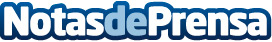 Voyo: tecnología start-stop para cualquier coche en una appSi te acabas de comprar un coche, lo más posible es que este venga ya con la tecnología start-stop de serie. Al fin y al cabo, los estudios muestran que este sistema aumenta la eficiencia del combustible entre un 5 y un 10%, haciendo que todos seamos más respetuosos con el medio ambiente y ayudándonos a ahorrar mes a mes. Datos de contacto:CitroenNota de prensa publicada en: https://www.notasdeprensa.es/voyo-tecnologia-start-stop-para-cualquier Categorias: Automovilismo Dispositivos móviles Industria Automotriz Innovación Tecnológica http://www.notasdeprensa.es